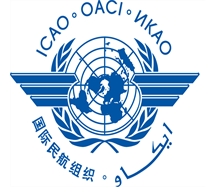 Agenda Item xx:	xxxxxxxxxxxxxxxxxxxxxxxxxxxxxxxxxxxxxxxxxxxxxxxxxxxxxxxxxxxxx                          	(Please select the appropriate agenda from WP/01 for the proposed WP/IP papers)TITLE/SUBJECT(Presented by name of States/Administration)1.	INTRODUCTION1.1		Text2.	DISCUSSION		Heading 12.1		Text2.2		Text		Heading 22.3		Text2.4		Text3.	ACTION REQUIRED BY THE MEETING3.1		The meeting is invited to: a)   note the information contained in this papers; andb)   discuss any relevant matters as appropriate.* Please note that a) and b) in 3.1 can be amended/added, as appropriate.  _ _ _ _ _ _ _ _ _ _ _ _ _